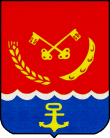 РАЙОННЫЙ СОВЕТ НАРОДНЫХ ДЕПУТАТОВМИХАЙЛОВСКОГО РАЙОНААМУРСКОЙ ОБЛАСТИ(шестой созыв)РЕШЕНИЕот 18.02.2022 г.                                                                                    № 52/314с.ПоярковоОб утверждении  структуры аппарата районного Совета народных депутатов Михайловского района В соответствии с частью 4 статьи 32, статьи 46 Устава Михайловского района, рассмотрев представленную председателем районного Совета народных депутатов структуру аппарата  районного Совета, районный Совет народных депутатовРЕШИЛ:1. Утвердить структуру аппарата районного Совета народных депутатов, согласно приложению.2. Решение от 24.01.2019г. №  15/116 «Об утверждении структуры аппарата районного Совета народных депутатов» признать утратившим силу. 3. Настоящее решение вступает в силу со дня его принятия.Председатель районного Совета                                                      Т.Н.ЧерныхУтвержденорешением районного Совета народных депутатов Михайловского районаот  18.02.2022 г. № 52/314 Структура Аппарата районного Совета народных депутатов Михайловского районаПредседатель районного СоветаАппарата районного Совета:Ведущий специалистСпециалист 1 категории